September 2023Betreft: Informatie onderzoeksproject KLIKBeste ouder(s)/verzorger(s), De leerkracht en school van uw kind doen mee aan onderzoeksproject KLIK van de Universiteit Utrecht. Wij willen u vragen om toestemming te geven zodat uw kind ook mee kan doen aan het onderzoek. In deze informatiebrief leest u wat het onderzoek inhoudt, hoe wij goed omgaan met de privacy van uw kind en hoe u toestemming kunt geven. 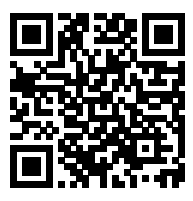 Let op! Wij hebben ook een video voor jullie gemaakt waarin we alles over KLIK uitleggen. Scan de QR-code om deze video te bekijken, of ga naar de volgende link: https://klik.sites.uu.nl/voor-ouders/ Hier vindt u ook deze informatiebrief in verschillende talen. Neem gerust ook verder een kijkje op onze website. Wat is het doel van dit project? De klas is een plek met verschillende leerlingen, zij verschillen bijvoorbeeld in hun culturele en sociale achtergronden. Het is belangrijk dat alle kinderen goed kunnen leren en zich fijn voelen op school.Leerkrachten spelen hierin een grote rol. In dit project onderzoeken wij hoe de leerkracht kan bijdragen aan gelijke onderwijskansen voor ieder kind. Wij kijken ook hoe de leerkracht fijne relaties tussen verschillende kinderen kan bevorderen. Wij hopen met ons onderzoek bij te dragen aan kennis voor leerkrachten. Met de resultaten van ons onderzoek kunnen we leerkrachten nog beter opleiden en voorlichten over hoe zij les kunnen geven aan kinderen met verschillende achtergronden in een klas. De deelname van uw kind is voor ons belangrijk om dit doel te bereiken. Hoe wordt het onderzoek uitgevoerd? Tijdens dit schooljaar zal er drie keer een schoolbezoek plaatsvinden: in het najaar, de winter en het voorjaar. Er komt een onderzoeker naar de klas van uw kind. Uw kind vult een vragenlijst in over het lesgeven van de juf of meester, hun motivatie, hun omgang met klasgenoten, en hun ideeën over verschillende groepen mensen in Nederland. In deze vragenlijst worden ook vragen over klasgenoten gesteld, bijvoorbeeld: ‘Wie van jouw klasgenoten zijn jouw beste vrienden?’. Tot slot zullen we de schoolresultaten van uw kind opvragen bij de leerkracht. Tijdens het schoolbezoek vult de leerkracht ook een vragenlijst in. Zij vullen vragen in over hoe zij lesgeven aan de hele klas, en aan verschillende leerlingen daarbinnen. Het invullen van de vragenlijst duurt ongeveer 45 minuten en vindt plaats onder schooltijd. Als dank geven we de klas een cadeau. Om erachter te komen wat de sociaaleconomische achtergrond van uw kind is, zouden we u als ouder(s)/verzorger(s) ook graag enkele vragen willen stellen over uw opleidingsniveau en beroep. Vult u deze liever niet in? Dan is dat geen enkel probleem. Uw kind kan dan nog steeds meedoen met KLIK. Privacy Alle gegevens worden vertrouwelijk behandeld en alleen gebruikt voor wetenschappelijk onderzoek. Nederlandse universiteiten hanteren strenge regels voor de opslag van zulke gegevens. De leerkracht of school krijgt niet te weten wat uw kind heeft geantwoord op de vragenlijsten. Wel zullen we leerkrachten na afloop op een algemene en samenvattende manier over hun hele klas informeren. Persoonlijke informatie van uw kind (de naam van uw kind en de school) wordt alleen tijdens de dataverzameling gebruikt om de antwoorden van uw kind tijdens verschillende meetrondes aan elkaar te koppelen. Als het project is afgerond, wordt deze persoonlijke informatie meteen verwijderd en worden de anonieme gegevens volgens de geldende regelgeving nog maximaal 10 jaar bewaard. Onderzoekers gebruiken gegevens dan eventueel nog voor verder onderzoek. De resultaten van dit onderzoek worden gepubliceerd in wetenschappelijke tijdschriften en door vertaald naar bruikbare materialen voor leraren en lerarenopleidingen, zonder dat uw kind te identificeren is. Toestemming Omdat uw kind jonger dan 16 jaar is, is het belangrijk dat u toestemming geeft voor deelname van uw kind aan het onderzoek. U kunt op het onderstaande formulier toestemming geven. Als u geen toestemming geeft voor deelname, kan uw kind niet meedoen met het onderzoek. Ook is het belangrijk dat uw kind zelf mee wil doen aan het onderzoek. Daarom vragen we uw kind ook zelf om toestemming geven tijdens het eerste klasbezoek. Mocht u of uw kind zich later bedenken en de toestemming weer willen intrekken, dan kan dat tijdens het schooljaar waarin wij onderzoek doen (tot augustus 2024) door een e-mail te sturen naar klik@uu.nl. U hoeft hiervoor geen reden op te geven en wij zullen dan de gegevens van uw kind verwijderen. Na augustus 2024 worden alle persoonlijke gegevens van uw kind (naam, klas en school) verwijderd. Hierdoor is het voor ons vanaf dat moment niet meer mogelijk uw antwoorden te verwijderen. Wij vragen u uiterlijk [*de datum vindt u op de brief die uw kind van de leerkracht heeft meegekregen] het toestemmingsformulier in te vullen en te ondertekenen, ook als uw kind niet mee mag doen met het onderzoek. Daarnaast kunt u los hiervan bepalen of u zelf twee vragen wilt invullen. Hiervoor kunt u het tweede toestemmingsformulier invullen en ondertekenen. U kunt online toestemming geven en/of de korte vragenlijst invullen door de QR code te scannen of de link in te vullen in de taakbalk op uw mobiel of computer *de QR code en link zijn te vinden op de brief die uw kind van de leerkracht heeft meegekregen. Vult u het formulier liever op papier in? Dat kan door het formulier dat bijgevoegd is in te vullen en te ondertekenen, en aan de leerkracht van uw kind te geven. Vragen? Als u meer wilt weten kunt u op onze website kijken klik.sites.uu.nl of een e-mail sturen naar klik@uu.nl. Wij zijn altijd bereid om meer uitleg te geven over het onderzoek en gaan graag met u in gesprek. Voor eventuele klachten kunt u een e-mail sturen naar klachtenfunctionarisfetcsocwet@uu.nl. Alvast hartelijk dank! Met vriendelijke groeten, Jonne Bloem en Iris Boeren team: dr. Lisette Hornstra, dr. Jochem Thijs, dr. Kim Stroet , en prof. dr. Fenella FleischmannTOESTEMMINGSVERKLARINGVoor deelname kind aan wetenschappelijk onderzoek KLIKIk heb naar tevredenheid uitleg gekregen over het onderzoek (zie informatie op de vorige bladzijde). Ik heb de schriftelijke informatie gelezen. Ik heb de gelegenheid gehad om vragen te stellen. De vragen die ik heb gesteld zijn naar tevredenheid beantwoord. Ik heb goed kunnen nadenken over de deelname van mijn kind aan het onderzoek. Ik begrijp dat deelname geheel vrijwillig is. Ik weet dat mijn kind op elk moment kan beslissen om te stoppen met het onderzoek. Daarvoor hoeft mijn kind geen reden te geven. Mijn kind mag wel meedoen aan het onderzoekMijn kind mag niet meedoen aan het onderzoekNaam kind	           :School			:  Klas			:Datum			:Handtekening  ouder	:TOESTEMMINGSVERKLARINGVoor persoonlijke deelname aan wetenschappelijk onderzoeksproject KLIKIk heb naar tevredenheid uitleg gekregen over het onderzoek (zie informatie op de vorige bladzijde). Ik heb de schriftelijke informatie gelezen. Ik heb de gelegenheid gehad om vragen te stellen. De vragen die ik heb gesteld zijn naar tevredenheid beantwoord. Ik heb goed kunnen nadenken over de deelname aan het onderzoek. Ik begrijp dat deelname geheel vrijwillig is. Ik weet dat ik op elk moment kan beslissen om te stoppen met het onderzoek. Daarvoor hoef ik geen reden te geven. Ik ga akkoord met bovenstaande en neem uit vrije wil deel aan dit onderzoek. Uw voornaam en achternaam: _______________________________________Datum: _________________________________________Handtekening:_________________________________________KORTE VRAGENLIJST VOOR UIk ben de vader/moeder/verzorgende van … [naam kind].Mijn kind zit in groep ………… op deze school: ____________________________________________Werkt u op dit moment?  Ja / NeeZo ja, wat is uw beroep? ________________________________________Wat is uw hoogst afgeronde opleiding? (omcirkel degene van toepassing)			Basisonderwijs					Middelbare school VMBO	Middelbare school HAVO/VWO		MBO niveau 1 of 2MBO niveau 3 of 4 					Middelbare school HAVO/VWO			HBO (bachelor of master)			HBO master				WO (bachelor of master)				Gepromoveerd					Heeft uw kind nog een andere ouder/verzorgende? (deze persoon hoeft niet in hetzelfde huis als u te wonen)  Ja / NeeZo ja, dan zouden we ook graag het beroep en opleidingsniveau van de andere ouder/verzorgende willen weten. Weet u dit niet of voelt u zich er niet comfortabel bij om deze in te vullen, dan kunt u ook deze vragen natuurlijk open laten. Werkt de andere ouder/verzorgende van uw kind op dit moment? Ja / NeeZo ja, wat is zijn/haar beroep? _______________________________________Wat is zijn/haar hoogst afgeronde opleiding? (omcirkel degene van toepassing)		Basisonderwijs					Middelbare school VMBO	Middelbare school HAVO/VWO		MBO niveau 1 of 2MBO niveau 3 of 4 					Middelbare school HAVO/VWO			HBO (bachelor of master)			HBO master				WO (bachelor of master)				Gepromoveerd	